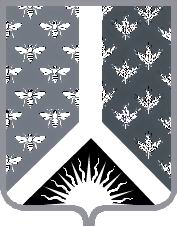 СОВЕТ НАРОДНЫХ ДЕПУТАТОВ НОВОКУЗНЕЦКОГО МУНИЦИПАЛЬНОГО РАЙОНАР Е Ш Е Н И Еот 10 марта 2020 г. № 122-МНПАОб установлении дополнительной меры социальной поддержки гражданам, являющимся собственниками или нанимателями жилых помещений многоквартирных домов или жилых домов, расположенных на территории Новокузнецкого муниципального района, в форме частичной денежной компенсации расходов на оплату коммунальных услугПринято Советом народных депутатовНовокузнецкого муниципального района10 марта 2020 г.1. Установить дополнительную меру социальной поддержки гражданам, являющимся собственниками или нанимателями жилых помещений многоквартирных домов или жилых домов, расположенных на территории Новокузнецкого муниципального района, в форме частичной денежной компенсации расходов на оплату коммунальных услуг в размере согласно приложениям № 1 и № 2 к настоящему Решению.2. Финансовое обеспечение дополнительной меры социальной поддержки, предусмотренной пунктом 1 настоящего Решения, осуществляется за счет средств бюджета Новокузнецкого муниципального района.3. Порядок предоставления дополнительной меры социальной поддержки, предусмотренной пунктом 1 настоящего Решения, устанавливается постановлением администрации Новокузнецкого муниципального района.4. Со дня вступления в силу настоящего Решения признать утратившим силу решение Совета народных депутатов Новокузнецкого муниципального района от 31.01.2020 № 120-МНПА «Об установлении дополнительной меры социальной поддержки гражданам, являющимся собственниками или нанимателями жилых помещений многоквартирных домов или жилых домов, расположенных на территории Новокузнецкого муниципального района, в форме частичной денежной компенсации расходов на оплату коммунальных услуг».5. Настоящее Решение вступает в силу со дня, следующего за днем его официального опубликования, и распространяет свое действие на правоотношения, возникшие с 1 декабря 2019 г. Председатель Совета народных депутатов Новокузнецкого муниципального района                                                                             Е.В. Зеленская Исполняющий полномочия главы Новокузнецкого муниципального района                                                С.О. МилинисПриложение № 1 к решению Совета народных депутатов Новокузнецкого муниципального района от 10 марта 2020 г. № 122-МНПА «Об установлении дополнительной меры социальной поддержки гражданам, являющимся собственниками или нанимателями жилых помещений многоквартирных домов или жилых домов, расположенных на территории Новокузнецкого муниципального района, в форме частичной денежной компенсации расходов на оплату коммунальных услуг»Размер дополнительной меры социальной поддержки гражданам, являющимся собственниками или нанимателями жилых помещений многоквартирных домов или жилых домов, расположенных на территории Новокузнецкого муниципального района, в форме частичной денежной компенсации расходов на оплату коммунальных услуг Приложение № 2к решению Совета народных депутатов Новокузнецкого муниципального района от 10 марта 2020 г. № 122-МНПА«Об установлении дополнительной меры социальной поддержки гражданам, являющимся собственниками или нанимателями жилых помещений многоквартирных домов или жилых домов, расположенных на территории Новокузнецкого муниципального района, в форме частичной денежной компенсации расходов на оплату коммунальных услуг»Размер дополнительной меры социальной поддержки гражданам, являющимся собственниками или нанимателями жилых помещений многоквартирных домов или жилых домов, расположенных на территории Новокузнецкого муниципального района (в соответствии со схемами теплоснабжения, водоснабжения и водоотведения Центрального сельского поселения*), в форме частичной денежной компенсации расходов на оплату коммунальных услуг * с. Атаманово, улица Драгунская, дома с № 1 по № 16 включительно; с. Атаманово, улица Молодежная, дома 20а, 20б, 20в, 25, 29, 30, 42; с. Атаманово, улица Огородная, дома 13, 32, 34, 37; с. Атаманово, улица Центральная, дома 173в, 175, 175-2, 175а, 175б, 175в, 177а,179, 181, 181а, 183, 183а, 183б, 187, 188, 188а, 195а; с. Атаманово, улица Черемушки, дома 1, 21а, 30; с. Атаманово, улица Школьная, дома 10, 14а, 15, 15д, 16, 17, 18, 18а, 19, 21, 23, 24, 28, 30, 33, 38, 40, 44, 46.№ п/пВиды услугЕдиница измеренияРазмер дополнительной меры соц. поддержки, руб./ед. изм. в месяц12341.Холодное водоснабжением333,092.Водоотведением323,102.1. Водоотведение для объектов капитального строительства, которые подключены (технологически присоединены) к центральной системе водоснабжения и не подключены (технологически не присоединены) к централизованной системе водоотведениям3206,093.Теплоснабжение Теплоснабжение Теплоснабжение 3.1.При наличии приборов учетаГкал1 669,623.2.В отсутствие приборов учетаМногоквартирные дома, в том числе общежития квартирного, секционного и коридорного типа, жилые дома строительным объемом менее 5000 м3Многоквартирные дома, в том числе общежития квартирного, секционного и коридорного типа, жилые дома строительным объемом менее 5000 м3Гкал1 590,84Многоквартирные дома, в том числе общежития квартирного, секционного и коридорного типа, жилые дома строительным объемом менее 5000 м3Многоквартирные дома, в том числе общежития квартирного, секционного и коридорного типа, жилые дома строительным объемом менее 5000 м3м239,02Многоквартирные дома, в том числе общежития квартирного, секционного и коридорного типа, жилые дома строительным объемом от 5000 м3 до 10000 м3Многоквартирные дома, в том числе общежития квартирного, секционного и коридорного типа, жилые дома строительным объемом от 5000 м3 до 10000 м3Гкал1 410,59Многоквартирные дома, в том числе общежития квартирного, секционного и коридорного типа, жилые дома строительным объемом от 5000 м3 до 10000 м3Многоквартирные дома, в том числе общежития квартирного, секционного и коридорного типа, жилые дома строительным объемом от 5000 м3 до 10000 м3м228,78Многоквартирные дома, в том числе общежития квартирного, секционного и коридорного типа, жилые дома строительным объемом более 10000 м3Многоквартирные дома, в том числе общежития квартирного, секционного и коридорного типа, жилые дома строительным объемом более 10000 м3Гкал1 241,86Многоквартирные дома, в том числе общежития квартирного, секционного и коридорного типа, жилые дома строительным объемом более 10000 м3Многоквартирные дома, в том числе общежития квартирного, секционного и коридорного типа, жилые дома строительным объемом более 10000 м3м221,894.Горячее водоснабжениеГорячее водоснабжениеГорячее водоснабжениеГорячее водоснабжение (открытая система/изолированные стояки/с полотенцесушителями)Горячее водоснабжение (открытая система/изолированные стояки/с полотенцесушителями)м3103,39Горячее водоснабжение (открытая система/неизолированные стояки/с полотенцесушителями)Горячее водоснабжение (открытая система/неизолированные стояки/с полотенцесушителями)м3112,33Горячее водоснабжение (открытая система/неизолированные стояки/без полотенцесушителей)Горячее водоснабжение (открытая система/неизолированные стояки/без полотенцесушителей)м3104,39Горячее водоснабжение (закрытая система/неизолированные стояки/с полотенцесушителями)Горячее водоснабжение (закрытая система/неизолированные стояки/с полотенцесушителями)м3129,89Горячее водоснабжение (закрытая система/неизолированные стояки/без полотенцесушителей)Горячее водоснабжение (закрытая система/неизолированные стояки/без полотенцесушителей)м3121,95№ п/пВиды услугЕдиница измеренияРазмер дополнительной меры соц. поддержки, руб./ед. изм.в месяц12341.Холодное водоснабжением315,702.Водоотведением37,753.ТеплоснабжениеГкал1147,674.Горячее водоснабжение (закрытая система/неизолированные стояки/с полотенцесушителями)м364,07